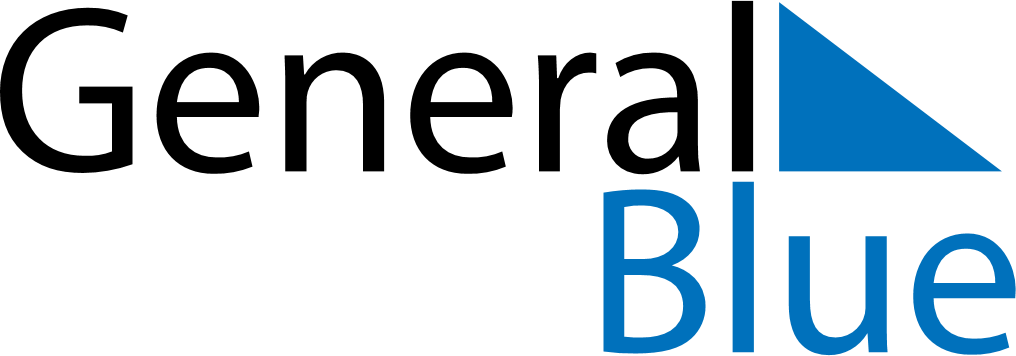 Quarter 2 of 2026Costa RicaQuarter 2 of 2026Costa RicaQuarter 2 of 2026Costa RicaQuarter 2 of 2026Costa RicaQuarter 2 of 2026Costa RicaApril 2026April 2026April 2026April 2026April 2026April 2026April 2026SUNMONTUEWEDTHUFRISAT123456789101112131415161718192021222324252627282930May 2026May 2026May 2026May 2026May 2026May 2026May 2026SUNMONTUEWEDTHUFRISAT12345678910111213141516171819202122232425262728293031June 2026June 2026June 2026June 2026June 2026June 2026June 2026SUNMONTUEWEDTHUFRISAT123456789101112131415161718192021222324252627282930Apr 2: Maundy ThursdayApr 3: Good FridayApr 5: Easter SundayApr 11: Gesta Heroica de Juan SantamaríaMay 1: Labour Day